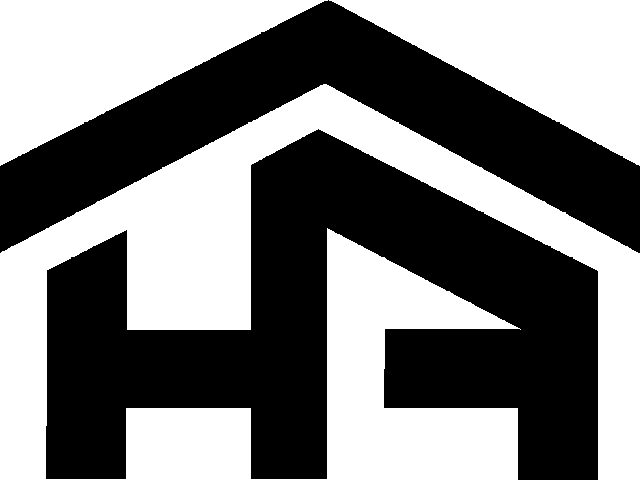 Owner Change of AddressToday’s Date 				____________________________________________________________________________________Full Name of Tenant (only 1 tenant, if multiple tenants)											__			Rental Property Address for Assisted Unit:											__			Owner Name (as shown on W-9) EIN/SNN number (as shown on W-9)											__			Owner’s new mailing address (include City, State, & zip code) 											__			Owner’s old mailing address (include City, State, & zip code)Owner SignatureMail this form to: Housing Authority of the County of Riverside Attn: Accounting/Fiscal Department 5555 Arlington Avenue Riverside, CA 92504 You can also send this form by email to Section8Reqs@rivco.org. If you have any questions, please feel free to contact Leslie Flores 951-343-5617. Note: Always notify the Housing Authority within 10 days of any change. **Accounting use only** Owner ID#			  Tenant Person ID# ________		   Submitted by		Rev. 4-10.23